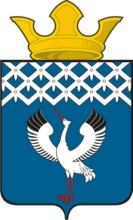 Российская ФедерацияСвердловская областьГлава Байкаловского сельского поселенияБайкаловского муниципального районаСвердловской областиРАСПОРЯЖЕНИЕот 16.02.2022   № 20/од-рс. БайкаловоО назначении лица,  ответственного за сбор, обобщение и учет сведений о состоянии категорирования, паспортизации  и антитеррористической защищённости объектов (территорий), находящихся в муниципальной собственности Байкаловского сельского поселения В соответствии с Федеральным законом от 06 марта 2006 года № 35-Ф3 «О противодействии терроризму», Федеральным законом от 06 октября 2003 года № 131-ФЗ «Об общих принципах организации местного самоуправления в Российской Федерации», руководствуясь Уставом Байкаловского сельского поселения и на основании постановления Байкаловского сельского поселения от 16.02.2022  № 44-п «О порядке формирования, ведения и актуализации единого перечня категорированных и паспортизированных объектов (территорий), находящихся в муниципальной собственности Байкаловского сельского поселения»: 1.Назначить лицом, ответственным за сбор, обобщение и учет сведений о состоянии категорирования, паспортизации и антитеррористической защищённости объектов (территорий), находящихся в муниципальной собственности Байкаловского сельского поселения, главного специалиста администрации – Рожина Сергея Валерьевича.2.Контроль над исполнением настоящего распоряжения  оставляю за собой.Глава Байкаловского сельского поселенияБайкаловского муниципального районаСвердловской области                                                                          Д.В.Лыжин 